管理者　様へ【中予地区研修受講申込書】『薬の知識を深めよう』～作用・副作用と正しい服用の仕方～講師：片岡 純治 氏株式会社　レディ薬局　薬剤師※開催時期の県内発症状況により中止させていただくことがあります。ご了承ください。■日時：令和３年１月２６日（火）19：00～21：00■場所：テクノプラザ愛媛　テクノホール(松山市久米窪田町337番地)　 ■参加人数：40名　（感染拡大防止のため、先着順として人数を制限させていただきます）■受講料：会員一人　1,000円　（非会員一人2,000円）※締め切り：　1月20日(水)　ＦＡＸ受付確認印　　　希望する　（確認印が必要な場合のみ○印をつけてください。）事業所名（　会員　・　非会員　）（　会員　・　非会員　）連絡先(ＴＥＬ)(ＦＡＸ)氏名氏名講師の方への質問などがありましたら、ご記入ください。講師の方への質問などがありましたら、ご記入ください。講師の方への質問などがありましたら、ご記入ください。＜送付先＞ＦＡＸ：０８９-９８９-２５５７＜送付先＞一般社団法人　愛媛県地域密着型サービス協会事務局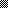 